RIMUOVERE I PELI TRA LE SOPRACCIGLIA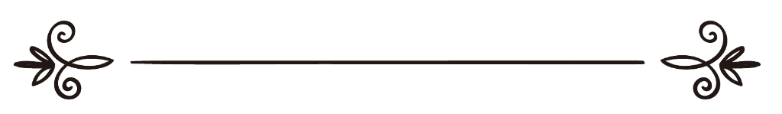 Islām Q&AAsh-Shaykh Muĥammad Şāliĥ Al-MunajjidReviewing: A cura del Team della sezione italiana di Islamhouseحكم إزالة الشعر الذي بين الحاجبين للرجال(باللغة الإيطالية)الإسلام سؤال وجواب
الشيخ محمد صالح المنجدمراجعة : فريق اللغة الإيطالية بموقع دار الإسلام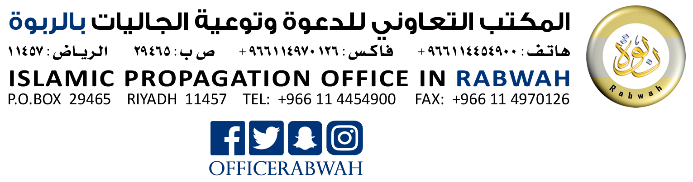 RIMUOVERE I PELI TRA LE SOPRACCIGLIARimuovere i peli presenti in mezzo alle sopracciglia è lecito per gli uomini?La lode a Iddio.Ѐ lecito strapparli via, poiché non fanno parte delle sopracciglia, e il successo proviene da Iddio, che Iddio elogi il nostro Profeta Muĥammad, la sua famiglia e i suoi compagni e li preservi.[Fatāwā Al-Lajnah Ad-Dāʾimah (Verdetti della Commissione Permanente) (5/197)]E questo è un verdetto generale per uomini e donne, e Iddio ne sa di più.Ash-Shaykh Muĥammad Şāliĥ Al-MunajjidIslām Q&A